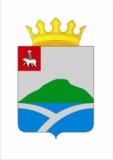 ДУМАУИНСКОГО  МУНИЦИПАЛЬНОГО ОКРУГА ПЕРМСКОГО КРАЯРЕШЕНИЕРуководствуясь статьей 47 Федерального закона от 6 октября 2003 г.      №131-ФЗ «Об общих принципах организации местного самоуправления в Российской Федерации», Дума Уинского муниципального округа Пермского края РЕШАЕТ:1. Внести в приложение к решению Думы Уинского муниципального округа Пермского края от 05.11.2019г.  № 6 «Об утверждении порядка опубликования (обнародования) и вступления в силу муниципальных правовых актов Уинского муниципального округа Пермского края» следующие изменения:1.1. пункт 2 Порядка опубликования (обнародования) и вступления в силу, муниципальных правовых актов Уинского муниципального округа Пермского края дополнить абзацами следующего содержания:	«Официальным обнародованием муниципальных правовых актов Уинского муниципального округа Пермского края считается доведение их текста до всеобщего сведения граждан Уинского муниципального округа Пермского края посредством размещения в  Муниципальном казенном учреждении культуры «Межпоселенческая централизованная библиотечная система» по адресу:  617520, Пермский край, Уинский район, с. Уинское,  ул. Пролетарская, 8, а также в сельских муниципальных библиотеках по следующим адресам:- Пермский край, Уинский район, с. Аспа, ул. Школьная, 2 а;- Пермский край, Уинский район, д. Красногорка, ул. Центральная, 11;- Пермский край, Уинский район, с. Суда, ул. Центральная,29;- Пермский край, Уинский район, д. Ломь, ул. Школьная,3;- Пермский край, Уинский район, д. Митрохи, ул. Центральная, 16;- Пермский край, Уинский район, с. Воскресенское, ул. Верхняя, 4;- Пермский край, Уинский район, д. Иштеряки, пер. Восточный, 24;- Пермский край, Уинский район, д. Барсаи, ул. Центральная, 17;- Пермский край, Уинский район, с. Чайка, ул. Советская, 28;- Пермский край, Уинский район, с. Н-Сып, ул. Ленина, 68;- Пермский край, Уинский район, с. В-Сып, ул. Центральная, 8;- Пермский край, Уинский район, д. Усть-Телес, ул. Центральная, 36и в здании дома культуры расположенного по адресу: Пермский край, Уинский район, д. Кочешовка,  ул. Юбилейная, 2.Датой обнародования является день фактического размещения текста муниципального правового акта в  установленных местах.».2. Опубликовать  настоящее решение в печатном средстве массовой информации газете «Родник-1».3. Настоящее решение вступает в силу со дня обнародования. 4. Контроль исполнения решения возложить на председателя Думы Уинского муниципального округа Пермского края.27.02.2020№72О внесении изменений в решение Думы Уинского муниципального округа  от 05.11.2019г. № 6 «Об утверждении порядка опубликования (обнародования) и вступления в силу муниципальных правовых актов Уинского муниципального округа Пермского края»Принято Думой Уинского муниципального округа 27 февраля 2020 годаПредседатель Думы Уинскогомуниципального округаПермского краяГлава муниципального округа - глава администрации Уинского муниципального округа Пермского краяМ.И. БыкаризА.Н. Зелёнкин